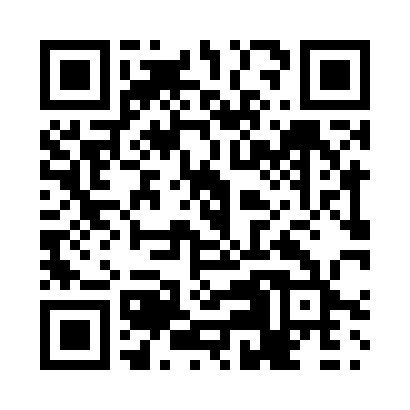 Prayer times for Crookston, Ontario, CanadaMon 1 Apr 2024 - Tue 30 Apr 2024High Latitude Method: Angle Based RulePrayer Calculation Method: Islamic Society of North AmericaAsar Calculation Method: HanafiPrayer times provided by https://www.salahtimes.comDateDayFajrSunriseDhuhrAsrMaghribIsha1Mon5:286:501:135:437:389:002Tue5:256:481:135:447:399:023Wed5:236:461:135:457:409:034Thu5:216:441:135:467:429:055Fri5:196:431:125:467:439:066Sat5:176:411:125:477:449:087Sun5:156:391:125:487:459:098Mon5:136:371:115:497:469:119Tue5:116:351:115:507:489:1210Wed5:096:341:115:517:499:1411Thu5:076:321:115:517:509:1512Fri5:056:301:105:527:519:1713Sat5:036:281:105:537:539:1914Sun5:016:271:105:547:549:2015Mon4:596:251:105:557:559:2216Tue4:576:231:095:557:569:2317Wed4:556:221:095:567:589:2518Thu4:536:201:095:577:599:2619Fri4:506:181:095:588:009:2820Sat4:486:171:095:588:019:3021Sun4:466:151:085:598:039:3122Mon4:446:131:086:008:049:3323Tue4:426:121:086:018:059:3524Wed4:406:101:086:028:069:3625Thu4:386:091:086:028:079:3826Fri4:366:071:076:038:099:4027Sat4:346:061:076:048:109:4128Sun4:326:041:076:048:119:4329Mon4:306:031:076:058:129:4530Tue4:296:011:076:068:149:46